                               SCHEDULING:  What is your preferred availability? (Indicate as many that apply)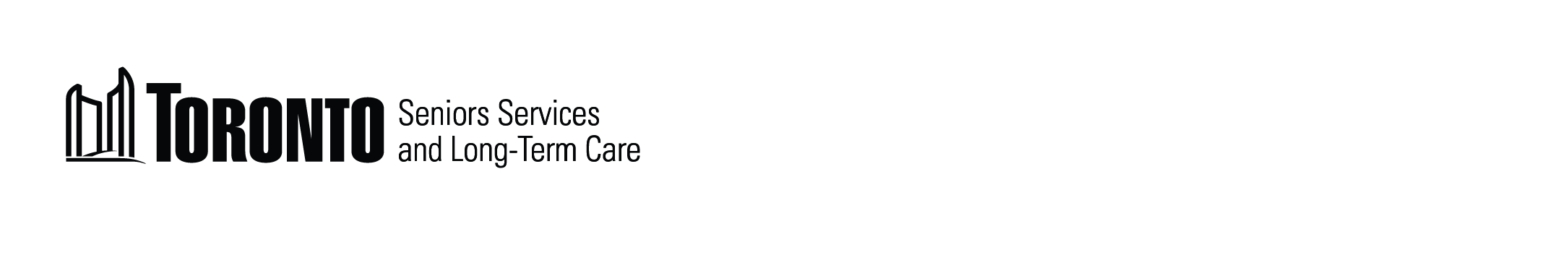  ***DO NOT COMPLETE THIS SECTION UNTIL ORIENTATION COMPLETED***Thank you for your interest in volunteering with the Long-Term Care Homes and Services Division.  Only those applicants, whose qualifications meet the home’s/community program’s current needs will be contacted.  Prior to being assigned a placement, Volunteers are required to successfully complete a one-to-one interview, an orientation session and training (as required).  A Police Reference Check is required for those 18 years of age and over.VO-0401-00Appendix AVO-0401-00Appendix AVO-0401-00Appendix AVO-0401-00Appendix AVO-0401-00Appendix AVOLUNTEER APPLICATIONVOLUNTEER APPLICATIONVOLUNTEER APPLICATIONVOLUNTEER APPLICATIONVOLUNTEER APPLICATIONVOLUNTEER APPLICATIONVOLUNTEER APPLICATIONVOLUNTEER APPLICATIONVOLUNTEER APPLICATIONVOLUNTEER APPLICATIONVOLUNTEER APPLICATIONVOLUNTEER APPLICATIONVOLUNTEER APPLICATIONVOLUNTEER APPLICATIONVOLUNTEER APPLICATIONAPPLICATIONDATE:APPLICATIONDATE:     /         /            /         /            /         /            /         /            /         /            /         /            /         /            /         /            /         /       Volunteer # (Office Use)Volunteer # (Office Use)Volunteer # (Office Use)Volunteer # (Office Use)APPLICATIONDATE:APPLICATIONDATE:Day  /  Month  /  YearDay  /  Month  /  YearDay  /  Month  /  YearDay  /  Month  /  YearDay  /  Month  /  YearDay  /  Month  /  YearDay  /  Month  /  YearDay  /  Month  /  YearDay  /  Month  /  YearVolunteer # (Office Use)Volunteer # (Office Use)Volunteer # (Office Use)Volunteer # (Office Use)NAME:NAME: First       First       First       First       First       First       First       First       First       First       First       First       First      NAME:NAME: Last       Last       Last       Last       Last       Last       Last       Last       Last       Last       Last       Last       Last      DESCRIPTIONDESCRIPTIONAge Category:  Age Category:   Under 18       19 – 40       41 – 60       61 – 80      Over 80 Under 18       19 – 40       41 – 60       61 – 80      Over 80 Under 18       19 – 40       41 – 60       61 – 80      Over 80 Under 18       19 – 40       41 – 60       61 – 80      Over 80 Under 18       19 – 40       41 – 60       61 – 80      Over 80 Under 18       19 – 40       41 – 60       61 – 80      Over 80 Under 18       19 – 40       41 – 60       61 – 80      Over 80 Under 18       19 – 40       41 – 60       61 – 80      Over 80 Under 18       19 – 40       41 – 60       61 – 80      Over 80 Under 18       19 – 40       41 – 60       61 – 80      Over 80 Under 18       19 – 40       41 – 60       61 – 80      Over 80DESCRIPTIONDESCRIPTIONAssociated with a Community Group      Name of Group      Associated with a Community Group      Name of Group      Associated with a Community Group      Name of Group      Associated with a Community Group      Name of Group      Associated with a Community Group      Name of Group      Associated with a Community Group      Name of Group      Associated with a Community Group      Name of Group      Associated with a Community Group      Name of Group      Associated with a Community Group      Name of Group      Associated with a Community Group      Name of Group      Associated with a Community Group      Name of Group      Associated with a Community Group      Name of Group      Associated with a Community Group      Name of Group      ADDRESS:ADDRESS:Street #      Street #      Street #      Street      Street      Street      Street      Street      Street      Street      Apt #      Apt #      Apt #      ADDRESS:ADDRESS:ADDRESS:ADDRESS:City                                      Province                                    Postal Code      City                                      Province                                    Postal Code      City                                      Province                                    Postal Code      City                                      Province                                    Postal Code      City                                      Province                                    Postal Code      City                                      Province                                    Postal Code      City                                      Province                                    Postal Code      City                                      Province                                    Postal Code      City                                      Province                                    Postal Code      City                                      Province                                    Postal Code      City                                      Province                                    Postal Code      City                                      Province                                    Postal Code      City                                      Province                                    Postal Code      TELEPHONE:TELEPHONE:Home (   )    -                  Business (   )    -               Cell (   )    -                Home (   )    -                  Business (   )    -               Cell (   )    -                Home (   )    -                  Business (   )    -               Cell (   )    -                Home (   )    -                  Business (   )    -               Cell (   )    -                Home (   )    -                  Business (   )    -               Cell (   )    -                Home (   )    -                  Business (   )    -               Cell (   )    -                Home (   )    -                  Business (   )    -               Cell (   )    -                Home (   )    -                  Business (   )    -               Cell (   )    -                Home (   )    -                  Business (   )    -               Cell (   )    -                Home (   )    -                  Business (   )    -               Cell (   )    -                Home (   )    -                  Business (   )    -               Cell (   )    -                Home (   )    -                  Business (   )    -               Cell (   )    -                Home (   )    -                  Business (   )    -               Cell (   )    -                EMAIL:EMAIL:#4 Profile AddressLANGUAGE:LANGUAGE:Spoken  1.                     2.      Spoken  1.                     2.      Spoken  1.                     2.      Spoken  1.                     2.      Spoken  1.                     2.      Spoken  1.                     2.      Written 1.                    2.      Written 1.                    2.      Written 1.                    2.      Written 1.                    2.      Written 1.                    2.      Written 1.                    2.      Written 1.                    2.      BACKGROUND:  (Please describe any previous)Training:      Work Experience:      Volunteer Experience:      Special Talents/Skills:                                                                                                                                                                          #5 Profile SkillsBACKGROUND:  (Please describe any previous)Training:      Work Experience:      Volunteer Experience:      Special Talents/Skills:                                                                                                                                                                          #5 Profile SkillsBACKGROUND:  (Please describe any previous)Training:      Work Experience:      Volunteer Experience:      Special Talents/Skills:                                                                                                                                                                          #5 Profile SkillsBACKGROUND:  (Please describe any previous)Training:      Work Experience:      Volunteer Experience:      Special Talents/Skills:                                                                                                                                                                          #5 Profile SkillsBACKGROUND:  (Please describe any previous)Training:      Work Experience:      Volunteer Experience:      Special Talents/Skills:                                                                                                                                                                          #5 Profile SkillsBACKGROUND:  (Please describe any previous)Training:      Work Experience:      Volunteer Experience:      Special Talents/Skills:                                                                                                                                                                          #5 Profile SkillsBACKGROUND:  (Please describe any previous)Training:      Work Experience:      Volunteer Experience:      Special Talents/Skills:                                                                                                                                                                          #5 Profile SkillsBACKGROUND:  (Please describe any previous)Training:      Work Experience:      Volunteer Experience:      Special Talents/Skills:                                                                                                                                                                          #5 Profile SkillsBACKGROUND:  (Please describe any previous)Training:      Work Experience:      Volunteer Experience:      Special Talents/Skills:                                                                                                                                                                          #5 Profile SkillsBACKGROUND:  (Please describe any previous)Training:      Work Experience:      Volunteer Experience:      Special Talents/Skills:                                                                                                                                                                          #5 Profile SkillsBACKGROUND:  (Please describe any previous)Training:      Work Experience:      Volunteer Experience:      Special Talents/Skills:                                                                                                                                                                          #5 Profile SkillsBACKGROUND:  (Please describe any previous)Training:      Work Experience:      Volunteer Experience:      Special Talents/Skills:                                                                                                                                                                          #5 Profile SkillsBACKGROUND:  (Please describe any previous)Training:      Work Experience:      Volunteer Experience:      Special Talents/Skills:                                                                                                                                                                          #5 Profile SkillsBACKGROUND:  (Please describe any previous)Training:      Work Experience:      Volunteer Experience:      Special Talents/Skills:                                                                                                                                                                          #5 Profile SkillsBACKGROUND:  (Please describe any previous)Training:      Work Experience:      Volunteer Experience:      Special Talents/Skills:                                                                                                                                                                          #5 Profile SkillsIn Case of Emergency, Please Call:Name:      Relationship:      Name:      Relationship:      Name:      Relationship:      Name:      Relationship:      Name:      Relationship:      Name:      Relationship:      Phone (H) (   )    -                   (B) (   )    -                  #6 Profile Emergency ContactsPhone (H) (   )    -                   (B) (   )    -                  #6 Profile Emergency ContactsPhone (H) (   )    -                   (B) (   )    -                  #6 Profile Emergency ContactsPhone (H) (   )    -                   (B) (   )    -                  #6 Profile Emergency ContactsPhone (H) (   )    -                   (B) (   )    -                  #6 Profile Emergency ContactsPhone (H) (   )    -                   (B) (   )    -                  #6 Profile Emergency ContactsPhone (H) (   )    -                   (B) (   )    -                  #6 Profile Emergency ContactsPhone (H) (   )    -                   (B) (   )    -                  #6 Profile Emergency ContactsWho referred you to Toronto Long-Term Care Homes & Services?      Who referred you to Toronto Long-Term Care Homes & Services?      Who referred you to Toronto Long-Term Care Homes & Services?      Who referred you to Toronto Long-Term Care Homes & Services?      Who referred you to Toronto Long-Term Care Homes & Services?      Who referred you to Toronto Long-Term Care Homes & Services?      Who referred you to Toronto Long-Term Care Homes & Services?      Who referred you to Toronto Long-Term Care Homes & Services?      Who referred you to Toronto Long-Term Care Homes & Services?      Who referred you to Toronto Long-Term Care Homes & Services?      Who referred you to Toronto Long-Term Care Homes & Services?      Who referred you to Toronto Long-Term Care Homes & Services?      Who referred you to Toronto Long-Term Care Homes & Services?      Who referred you to Toronto Long-Term Care Homes & Services?      Who referred you to Toronto Long-Term Care Homes & Services?      Are you volunteering to fulfil a requirement of another program?                      Required Hours:      Are you volunteering to fulfil a requirement of another program?                      Required Hours:      Are you volunteering to fulfil a requirement of another program?                      Required Hours:      Are you volunteering to fulfil a requirement of another program?                      Required Hours:      Are you volunteering to fulfil a requirement of another program?                      Required Hours:      Are you volunteering to fulfil a requirement of another program?                      Required Hours:      Are you volunteering to fulfil a requirement of another program?                      Required Hours:      Are you volunteering to fulfil a requirement of another program?                      Required Hours:      Are you volunteering to fulfil a requirement of another program?                      Required Hours:      Are you volunteering to fulfil a requirement of another program?                      Required Hours:      Are you volunteering to fulfil a requirement of another program?                      Required Hours:      Are you volunteering to fulfil a requirement of another program?                      Required Hours:      Are you volunteering to fulfil a requirement of another program?                      Required Hours:      Are you volunteering to fulfil a requirement of another program?                      Required Hours:      Are you volunteering to fulfil a requirement of another program?                      Required Hours:      Please check your interests:Please check your interests:Please check your interests:Please check your interests:Please check your interests:Please check your interests:Please check your interests:Please check your interests:Please check your interests:Please check your interests:Please check your interests:Please check your interests:Please check your interests:Please check your interests:Please check your interests: Executive Executive Executive Gift Shop Gift Shop Gift Shop Library Library Library Palliative Care Palliative Care Palliative Care Palliative Care Music/Entertain Music/Entertain Bingo Bingo Bingo Trip Escort Trip Escort Trip Escort Hair Salon Hair Salon Hair Salon Fundraising Fundraising Fundraising Fundraising Spiritual Care Spiritual Care Visiting Visiting Visiting Computer Asst Computer Asst Computer Asst Youth Council Youth Council Youth Council Adult Day Centre Adult Day Centre Adult Day Centre Adult Day Centre Special Events Special Events Clinic Escort Clinic Escort Clinic Escort Tea Room/Bar Tea Room/Bar Tea Room/Bar Recreation Recreation Recreation Mealtime Assistance Mealtime Assistance Mealtime Assistance Mealtime Assistance Rehab Rehab Other Other Other Note: Some positions may not be offered at all locations Note: Some positions may not be offered at all locations Note: Some positions may not be offered at all locations Note: Some positions may not be offered at all locations Note: Some positions may not be offered at all locations Note: Some positions may not be offered at all locations Note: Some positions may not be offered at all locations Note: Some positions may not be offered at all locations Note: Some positions may not be offered at all locations Note: Some positions may not be offered at all locations#1 Application Initial#1 Application InitialDay of the WeekMorningMorningAfternoonAfternoonEveningEveningDay of the WeekFrom:To:From:To:From:To:MondayTuesdayWednesdayThursdayFridaySaturdaySundayI have attended and understand the contents of the Volunteer Orientation Session.  I will keep confidential any personal or organizational information I may learn regarding the residents, clients, staff, volunteers and/or business of the Long-Term Care Homes and Services Division.  I consent to the release of my address and personal and/or business phone number and email address to other volunteers or staff for the purpose(s) of Volunteer business.  I agree to comply with all Ministry of Health and Long-Term Care and Ministry of Labour requirements and relevant Long-Term Care Homes and Services policies.DATE:       /       /                                                         SIGNATURE:I have attended and understand the contents of the Volunteer Orientation Session.  I will keep confidential any personal or organizational information I may learn regarding the residents, clients, staff, volunteers and/or business of the Long-Term Care Homes and Services Division.  I consent to the release of my address and personal and/or business phone number and email address to other volunteers or staff for the purpose(s) of Volunteer business.  I agree to comply with all Ministry of Health and Long-Term Care and Ministry of Labour requirements and relevant Long-Term Care Homes and Services policies.DATE:       /       /                                                         SIGNATURE:I have attended and understand the contents of the Volunteer Orientation Session.  I will keep confidential any personal or organizational information I may learn regarding the residents, clients, staff, volunteers and/or business of the Long-Term Care Homes and Services Division.  I consent to the release of my address and personal and/or business phone number and email address to other volunteers or staff for the purpose(s) of Volunteer business.  I agree to comply with all Ministry of Health and Long-Term Care and Ministry of Labour requirements and relevant Long-Term Care Homes and Services policies.DATE:       /       /                                                         SIGNATURE:I have attended and understand the contents of the Volunteer Orientation Session.  I will keep confidential any personal or organizational information I may learn regarding the residents, clients, staff, volunteers and/or business of the Long-Term Care Homes and Services Division.  I consent to the release of my address and personal and/or business phone number and email address to other volunteers or staff for the purpose(s) of Volunteer business.  I agree to comply with all Ministry of Health and Long-Term Care and Ministry of Labour requirements and relevant Long-Term Care Homes and Services policies.DATE:       /       /                                                         SIGNATURE:              Day/Month/Year              Day/Month/Year              Day/Month/Year              Day/Month/YearOFFICE USE:INTERVIEW DATE:      /       /              /       /              /       /        INTERVIEW DATE:Day/Month/Year#1 Application Initial#1 Application InitialORIENTATION DATE:      /       /            /       /            /       /      ORIENTATION DATE:Day/Month/YearDay/Month/YearDay/Month/YearREVIEW DATE:      /      /               /      /               /      /         REVIEW DATE:Day/Month/YearDay/Month/YearDay/Month/YearPLACEMENT & MAIN DEPARTMENT:START DATE:      /      /               /      /               /      /         START DATE:Day/Month/Year#2 Application Process#2 Application ProcessSTATUS CHANGES/ASSIGNMENT  CHANGES/COMMENTS:STATUS CHANGES/ASSIGNMENT  CHANGES/COMMENTS:STATUS CHANGES/ASSIGNMENT  CHANGES/COMMENTS:STATUS CHANGES/ASSIGNMENT  CHANGES/COMMENTS:#3 BasicThe personal information on this form is collected under the authority of the City of Toronto Act, 1997(No.2), By-law #36-1998 and Report No. 19, Clause 1 of the Community Services and Housing Committee (Dec.9,1992).  The information is used to process an individual’s application to be a volunteer in a City of  long-term care home/community program.  Questions about this collection can be directed to the Manager, Resident & Volunteer Programs, 365 Bloor Street East, 15th Floor, Toronto, ON M4W 3L4, Telephone 416-392-8402.